Art - WEEK 2LO: To sketch lightly and show pattern and textureSee how many of these Art Bingo items you can spot at home…Primary coloured items (red, blue and yellow).Secondary colour items (orange, green and purple).Things with lines on them – straight, zigzags, swirls.2D shapes – square, circle, rectangle, triangle, pentagon, hexagon, diamond.3D shapes – sphere, cube, cuboid, prism, cone, cylinder.Patterned objects – spotty, chequered, criss-cross.Can you sketch the objects to show what you have found? 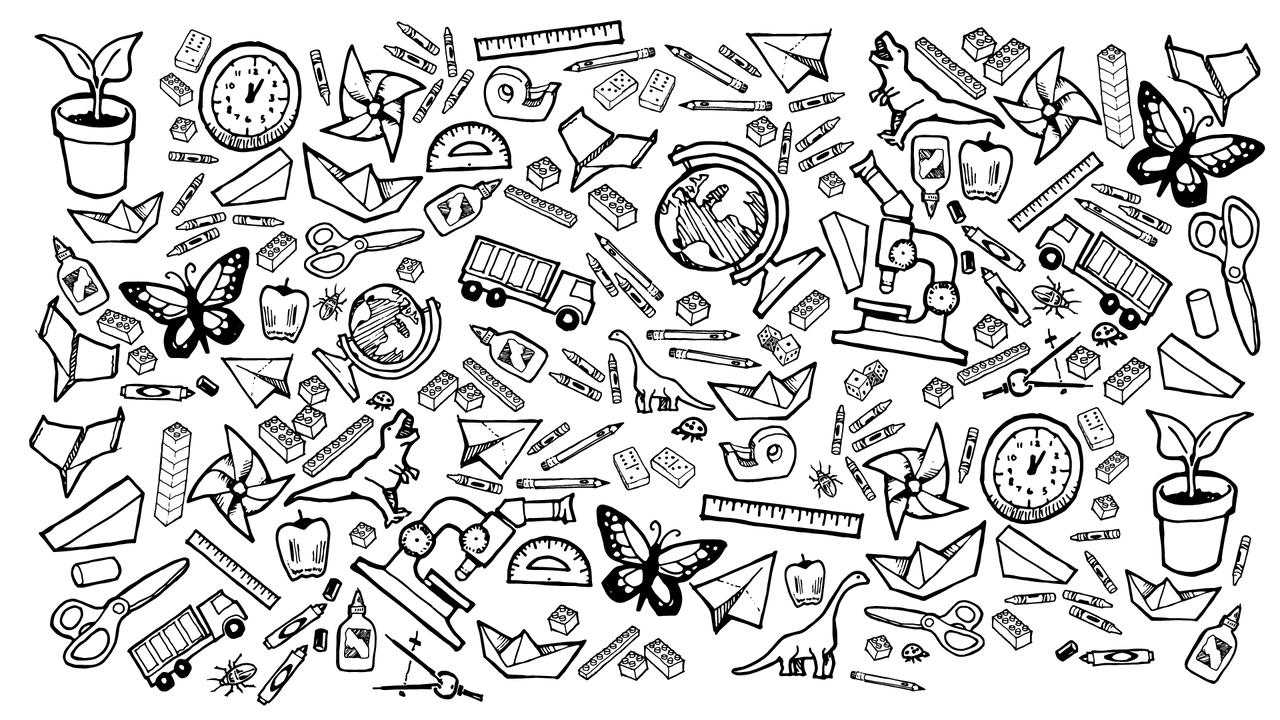 